Рассматривание картины И. С.Остроухова «Золотая осень».Воспитатель Лапина В.Л.Цель: -познакомить детей с содержанием картины; - закрепить умение различать цветовые оттенки осенней листвы; -расширять знания детей об изобразительном искусстве, развивать художественное восприятие произведений изобразительного искусства; - развивать интерес к непринуждённой беседе и правильно отвечать  на вопросы воспитателя.Закреплять умение сопоставлять свои наблюдения и изображения на картине.Возрастная категория: Занятие для детей 5-6 лет.ХОД ЗАНЯТИЯВоспитатель: Дети, мы сегодня пойдём в картинную галерею. Посмотрите, что вы видите (картины). Мы пришли в картинную галерею.Захозяйничала осень, сокрушая всё подряд,
Закружился в виде танца, 
Разноцветный листопад.
Облака нахмурились, дождём морося,
Журавлиный клич, курлыча. В небо поднялся.О каком времени года говорится в стихотворении?
А какие строки из стихотворения вам понравились больше?
Поэты пишут стихи, композиторы пишут музыку, а художники пишут картины. Вот сегодня мы с вами рассмотрим в нашей галереи картины, о каком времени года, как вы думаете? (Об осени).Воспитатель выставляет на стенде репродукцию картины И.С. Остроухова «Золотая осень», читает отрывок из стихотворения Ф.Тютчева:Есть в осени первоначальнойКороткая, но дивная пора-Весь день стоит как бы хрустальный,И лучезарны вечера…Давайте рассмотрим картину И.С.Остроухова:Как вы думаете, какой период осени изобразил художник?Можно ли сказать в какой месяц была написана картина?Где побывал художник, чтобы изобразить эту картину?Какое состояние осенней природы отразил художник?Что ещё говорит о покое и тишине?Какие краски использовал художник для своего рисунка?Каких красок больше? Как бы вы назвали картину?Звучит пьеса П.И. Чайковского «Осенняя песня».Воспитатель читает отрывок из рассказа И. Соколова – Микитова «Осень в лесу»:«Пришёл сентябрь. После знойного лета, после августовских тёплых дней наступила золотая осень…Чист и прозрачен воздух. Далеко слышны звуки, отчётливо разносятся голоса. На дне лесного ручья виден каждый камешек, каждая тонкая травинка.По прозрачному высокому небу бегут и бегут облака. В погожие дни летает над землёй, садится на лицо липкая паутина».Физминутка:Осень. По утрам морозы.             Дети встают на носочки и поднимают руки вверх, а потом приседают.
В рощах жёлтый листопад.          Кружатся на носочках. Руки на поясе.
Листья около берёзы                    Приседают, делают плавные движения
Золотым ковром лежат.               руками перед собой влево-вправо.
В лужах лёд прозрачно-синий.     Бегут по кругу на носочках.
На листочках белый иней.           Останавливаются, приседают.Е.Головин.Красоту осенней природы очень хорошо передали поэты в своих стихах. Чтение воспитателем стихотворения А.С.Пушкина «…Унылая пора! Очей очарованья!..»А вот если бы вы были художниками, то какой осенний пейзаж изобразили. Какие бы вы использовали краски. Изобразите осень. Дети рисуют осень, пополняют своими рисунками картинную галерею.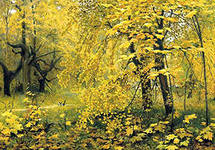 